Processo partecipativo Il futuro è dietro  (a Mare): Ultimo laboratorio di progettazione Sabato 20 giugno – Ore 10,00 – 18,00 presso  di Porta a Marebuffet gratuito per i partecipantiil processo partecipativo “Il Futuro è dietro la porta” sta arrivando a conclusione!Sabato 20 giugno si svolgerà, dalle ore 10.00 alle ore 18.00, l’ultimo laboratorio di progettazione, in cui saranno condivise, elaborate e selezionate tutte le proposte finora emerse dal percorso partecipativo. Fino da subito puoi contribuire a migliorare le proposte attraverso la piattaforma Airesis: accedendo al Gruppo “Il futuro è dietro ! (a Mare) potrai, infatti, visionare tutte le proposte, commentarle e inserire i tuoi contributi. Per accedere al Gruppo clicca qui.Partecipare attraverso Airesis è semplice: iscriviti su www. airesis.it, leggi le proposte e contribuisci a migliorarle cliccando sugli appositi tasti verdi “scrivi e visualizza contributi” che trovi in ogni paragrafo della proposta. Di seguito viene riportato l’elenco (in corso di implementazione) delle proposte. Per ogni ulteriore informazione, contattaci all’indirizzo mail: simurg@simurgricerche.it o telefonicamente al seguente numero: 0586/210460.Per partecipare al laboratorio del 20 giugno puoi iscriverti cliccando qui, oppure registrarti prima dell’incontro.Grazie per la collaborazione!Per Info
Simurg Consulenze e Servizi
0586/210460
simurg@simurgricerche.it
Open Toscana
Comune Livorno - #Partecipa Livorno
Facebook
Twitter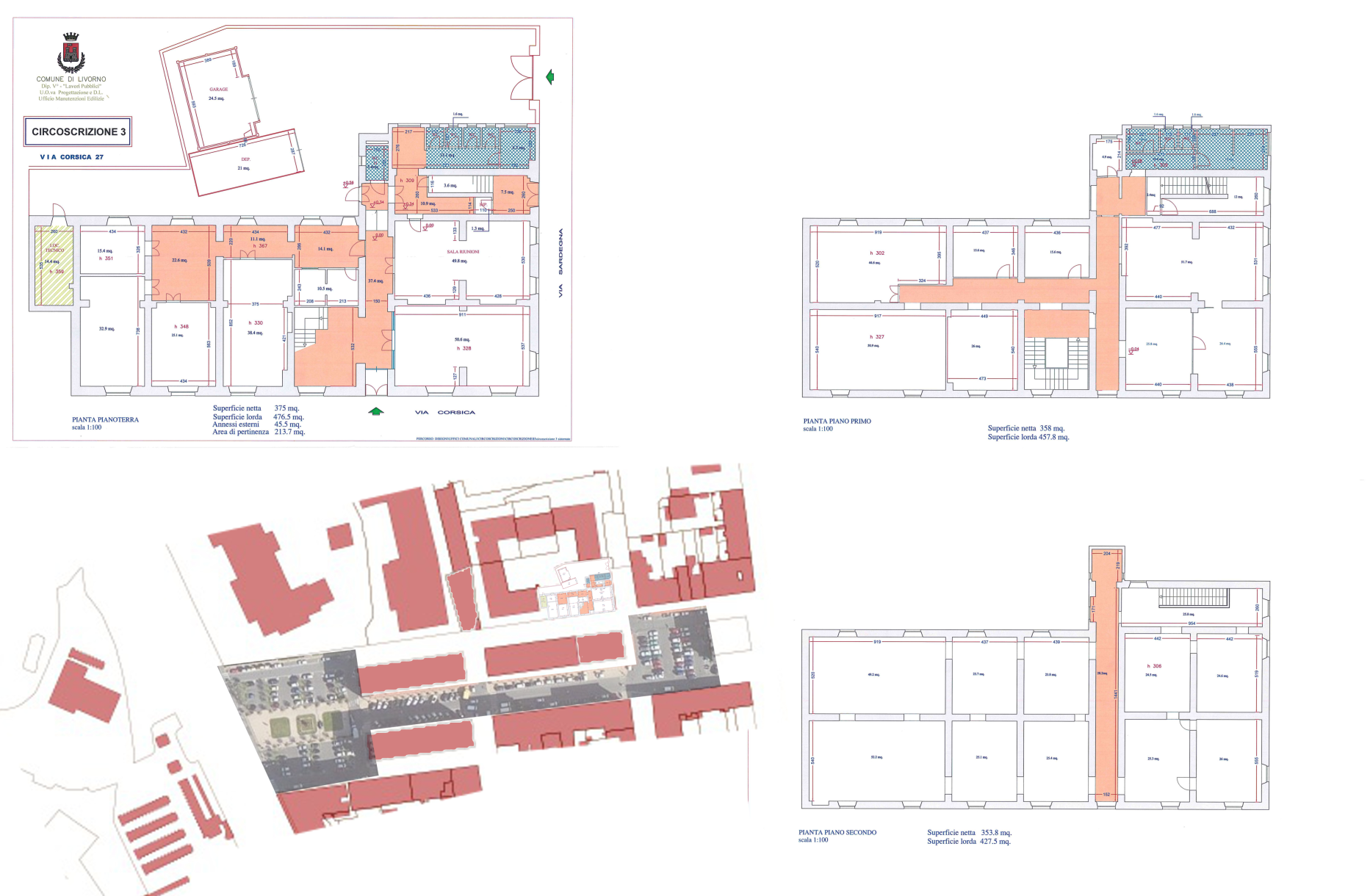 Tematica principaleTitolo della PropostaLink AiresisRiqualificazione urbanaBorgo Cappuccini: miglioramento e riqualificazioneClicca quiRiqualificazione urbanaRiqualificazione di Via MontebelloClicca quiRiqualificazione urbanaPiazza Mazzini: riqualificazione e verde urbanoClicca quiRiqualificazione urbanaRiqualificare l’ex-deposito AtlClicca quiRiqualificazione urbanaLungomare: Riqualificazione commerciale e turisticaClicca quiMobilitàBus navetta di collegamento tra parcheggi scambiatori e stabilimenti balneari cittadiniClicca quiMobilitàPercorso ciclabile in Via VerdiClicca quiMobilitàPorta a Mare: creazione di nuovi collegamenti pedonali e ciclabiliClicca quiMobilitàViale Italia: nuovo assetto della viabilità e chiusura seraleClicca quiMobilitàMobilità ciclabile: realizzare la ciclopista tirrenicaClicca quiVita nei quartieri  e socialitàQuartiere San Jacopo come quartiere dell'ospitalità diffusa attraverso il riutilizzo della ex-circoscrizione 3Clicca quiVita nei quartieri  e socialitàEx circoscrizione 3: spazio per attività integrate per il quartiereClicca quiVita nei quartieri  e socialitàEx circoscrizione 3: laboratorio permanente di recupero e diffusione della cultura del territorioClicca quiVita nei quartieri  e socialitàEx-Circoscrizione 3: sinergia tra circolo del bridge e altre realtà sociali del territorio Clicca quiVita nei quartieri  e socialitàEx circoscrizione 3:  delle AssociazioniClicca quiVita nei quartieri  e socialitàSan Jacopo: quartiere vivace e solidaleClicca quiVita nei quartieri  e socialitàNuovo Regolamento Comunale per i pubblici spettacoli snello ed efficienteClicca quiVerde in cittàValorizzazione del Parco Centro CittàClicca quiVerde in cittàFare chiarezza sugli Orti Urbani e tutelare la biodiversità dell’areaClicca quiVerde in cittàValorizzare il verde in città con un parco a misura di BambinoClicca quiVerde in cittàFavorire il verde nei quartieri e nelle strade della cittàClicca qui